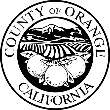 In order for us to better serve you, please check the reason(s) you came in today. It is important to be honest and complete with these answers so that we can insure that you receive the highest quality of service.Are you having any of the following symptoms today (check all that apply)?Client LabelCounty of Orange, CaliforniaHealth Care Agency17th Street Testing and TreatmentClient LabelALL INFORMATION ON THIS FORM IS CONFIDENTIALCONFIDENTIAL CLIENT INFORMATION CIVIL CODE 56.10PATIENT REGISTRATION FORMLast NameLast NameFirst NameFirst NameFirst NameFirst NameMiddle NameMiddle NameMiddle NameMiddle NameMiddle NameDate of Birth Date of Birth Date of Birth (MM(MM(MM(MMGenderGenderGenderGender Female      Male      Transgender M to F     Transgender F to M      Female      Male      Transgender M to F     Transgender F to M      Female      Male      Transgender M to F     Transgender F to M      Female      Male      Transgender M to F     Transgender F to M      Female      Male      Transgender M to F     Transgender F to M      Female      Male      Transgender M to F     Transgender F to M      Female      Male      Transgender M to F     Transgender F to M      Female      Male      Transgender M to F     Transgender F to M      Female      Male      Transgender M to F     Transgender F to M      Female      Male      Transgender M to F     Transgender F to M      Female      Male      Transgender M to F     Transgender F to M      Female      Male      Transgender M to F     Transgender F to M      Female      Male      Transgender M to F     Transgender F to M      Female      Male      Transgender M to F     Transgender F to M     Street AddressStreet AddressStreet AddressStreet AddressCityCityCityZip CodeTelephone NumberTelephone NumberTelephone NumberTelephone NumberTelephone NumberTelephone Number(            )(            )(            )(            )(            )EmailEmailEmailEmailEmailPlace of BirthPlace of BirthPlace of BirthMother’s Maiden NameMother’s Maiden NameMother’s Maiden NameMother’s Maiden NameHispanic  Yes     No     Unknown Yes     No     Unknown Yes     No     Unknown Yes     No     Unknown Yes     No     Unknown Yes     No     Unknown Yes     No     UnknownEthnicityEthnicity Aleut Algerian American Indian    Black/African American Cambodian Caucasian/White    Chinese Cuban Egyptian Aleut Algerian American Indian    Black/African American Cambodian Caucasian/White    Chinese Cuban Egyptian Eskimo   Filipino  Guamanian    Hawaiian Native Hispanic-Other    Indian (Asian) Iranian Iraqi Japanese Korean Laotian  Lebanese Mexican Native American /American Indian Pacific Islander  Palestinian Puerto Rican Korean Laotian  Lebanese Mexican Native American /American Indian Pacific Islander  Palestinian Puerto Rican Korean Laotian  Lebanese Mexican Native American /American Indian Pacific Islander  Palestinian Puerto Rican Samoan Somalian South/Central American  Spanish Thai    Vietnamese    Withheld Unknown Other____________RaceRace Alaskan Native American Indian Alaskan Native American Indian Asian Black  Pacific Islander White  Pacific Islander White  Pacific Islander White  Unknown Other____________Primary LanguagePrimary Language Am. Sign Language Arabic Armenian Cambodian Cantonese English Farsi French Am. Sign Language Arabic Armenian Cambodian Cantonese English Farsi French German  Greek Hebrew Hindi Hmong Italian Japanese Korean Lao Mandarin  Mien Persian Polish Portuguese Romanian Russian Lao Mandarin  Mien Persian Polish Portuguese Romanian Russian Lao Mandarin  Mien Persian Polish Portuguese Romanian Russian Samoan Spanish  Tagalog Thai Turkish Vietnamese Other____________Emergency Contact Emergency Contact Emergency Contact Emergency Contact Emergency Contact Emergency Contact Emergency Contact Emergency Contact Emergency Contact Emergency Contact Last NameFirst NameTelephone (            )(            )I herby give permission to County of Orange Health Care Agency physicians, nurses, medical practitioners and personnel in medical training to perform examinations, tests and treatments upon myself as recommended and explained to me by public health personnel.I herby give permission to County of Orange Health Care Agency physicians, nurses, medical practitioners and personnel in medical training to perform examinations, tests and treatments upon myself as recommended and explained to me by public health personnel.I herby give permission to County of Orange Health Care Agency physicians, nurses, medical practitioners and personnel in medical training to perform examinations, tests and treatments upon myself as recommended and explained to me by public health personnel.I herby give permission to County of Orange Health Care Agency physicians, nurses, medical practitioners and personnel in medical training to perform examinations, tests and treatments upon myself as recommended and explained to me by public health personnel.Client SignatureDate Client LabelCounty of Orange, CaliforniaHealth Care Agency17th Street Testing and TreatmentClient LabelALL INFORMATION ON THIS FORM IS CONFIDENTIALCONFIDENTIAL CLIENT INFORMATION CIVIL CODE 56.10PATIENT REGISTRATION FORM First STD Visit Treatment Results Hepatitis Vaccine STD Check-up Counselor/Questions My partner/I had contact with STD (Sexually Transmitted Disease) My partner/I had contact with STD (Sexually Transmitted Disease) Notified by a Public Health Representative Notified by a Public Health Representative Notified by ____________________ to come to clinic Notified by ____________________ to come to clinic I received a telephone call or letter to come in to clinic  I received a telephone call or letter to come in to clinic  No, I have no symptoms today. I just want to get checked. No, I have no symptoms today. I just want to get checked. Abdominal pain Sore throat/Swollen glands  Bleeding between periods Sore/Lesion  Burning with urination  Testicular pain Itching Vaginal discharge/Pain  Rash  Vaginal odor Rectal discharge/Pain Warts/Bumps